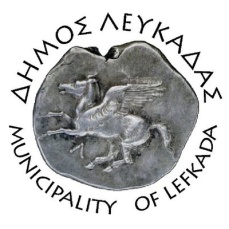 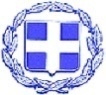 ΕΛΛΗΝΙΚΗ ΔΗΜΟΚΡΑΤΙΑ    ΔΗΜΟΣ ΛΕΥΚΑΔΑΣΛευκάδα, 27/8/2021Συγχαρητήριο Μήνυμα Δημάρχου Λευκάδας για τους επιτυχόντες των Πανελλαδικών ΕξετάσεωνΣυγχαίρω από καρδιάς όλες τις επιτυχούσες και όλους τους επιτυχόντες των φετινών πανελλαδικών εξετάσεων και εύχομαι ολόψυχα καλή αρχή στη φοιτητική σας ζωή.Καταφέρατε να επιτύχετε τους στόχους σας σε μια δύσκολη σχολική χρονιά που καθορίστηκε από την πανδημία, τους περιορισμούς και τις συνεχείς αλλαγές που επέφερε. Αυτή θα είναι η απαρχή μιας πορείας που έχει να σας διδάξει πολλά, τόσο για την επαγγελματική σας σταδιοδρομία όσο και για την ίδια τη ζωή.Είναι, όμως, και η απαρχή μιας νέας πορείας για όλους εσάς που παλέψατε αλλά δεν τα καταφέρατε καθώς οι πανελλαδικές είναι ένας μονάχα σταθμός στο μακρύ ταξίδι της ζωής, η οποία καθορίζεται πρωτίστως από τη διάθεσή μας να παλέψουμε για όλα εκείνα που θεωρούμε σημαντικά.Συγχαρητήρια αξίζουν, επίσης, στους γονείς και στους εκπαιδευτικούς που υποστήριξαν ακούραστα την κοπιώδη και μεγάλη αυτή προσπάθεια.Εύχομαι η νέα σχολική χρονιά που ξεκινά σε λίγες μέρες να μην δοκιμαστεί τόσο από την εξέλιξη της πανδημίας και να αποτελέσει πηγή έμπνευσης για το σύνολο της εκπαιδευτικής κοινότητας.						Ο Δήμαρχος Λευκάδας						  Χαράλαμπος Καλός